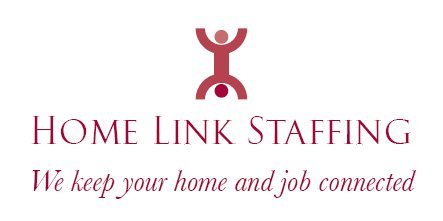           http://www.homelinkstaffinginc.yolasite.com Application for EmploymentApplicant's Personal Details: First Name(s): Social Security number:Physical Address:Postal Address:Nationality:Marital Status:Medical history - Please specify any operations or serious illness you've had in the past five years:Are you willing to have a medical examination?Details of driver's license:Date available for employment:Education: (Please supply copies of relevant certificates)School attended:Highest Grade:Subjects passed:Date:College / University attended:Qualifications:Date:Other Training or Institution attended:Qualifications:Date:Other details pertinent to this position:Languages: (Please specify ability to Speak - Read - Write)Hobbies or Interests:(1)Reference: (Not family)Name:Contact No.Occupation:Period Known:(2)Reference: (Not family)Name:Contact No.Occupation:Period Known:Employment History: (Start with your current or most recent employer)(1)Company:Referee:Contact No.Position Held:Period Employed:Responsibilities / Duties:Reasons for leaving:Reference:Contact No.Position Held:Period Employed:Responsibilities / Duties:Salary:Reasons for leaving:Permission to contact them:Have you ever been convicted of a criminal offence?If yes give details:By signing this application you understand you are an independent contractor, and get no medical benefits.Signed at ______________________on this ______day of _________________20____SIGNATURE _____________________________